23η ΠΡΟΣΚΛΗΣΗ ΣΥΓΚΛΗΣΗΣ ΟΙΚΟΝΟΜΙΚΗΣ ΕΠΙΤΡΟΠΗΣΚαλείστε να προσέλθετε σε τακτική συνεδρίαση της Οικονομικής Επιτροπής, που θα διεξαχθεί στο Δημοτικό Κατάστημα την 28η του μηνός Απριλίου έτους 2017, ημέρα Παρασκευή και ώρα 12:30 για την συζήτηση και λήψη αποφάσεων στα παρακάτω θέματα της ημερήσιας διάταξης, σύμφωνα με τις σχετικές διατάξεις του άρθρου 75 του Ν.3852/2010 (ΦΕΚ Α' 87) :1. Έγκριση δαπανών και διάθεση  πίστωσης συνολικού ποσού  1.072,60 € , για την υπηρεσία  «Συντήρηση εφαρμογών λογισμικού», καθώς και 3.038,00 € για την «Προμήθεια εφαρμογών - προγραμμάτων πληροφορικής (λογισμικά)»2. Έγκριση δαπανών και διάθεση πιστώσεων  για τις ανάγκες της Δ/νσης Επιχειρησιακού Έργου, οικονομικού έτους 20173. Έγκριση δαπανών και διάθεση  πίστωσης  ποσού 5.000,00€, για την προμήθεια υλικών συντήρησης και επισκευής λοιπών εγκαταστάσεων στα πλαίσια του προγράμματος «Προώθηση της απασχόλησης μέσω προγραμμάτων κοινωφελούς χαρακτήρα» 4. Έγκριση  δαπάνης  και  διάθεση πίστωσης  ποσού 2.485,00 ευρώ με ΦΠΑ που θα βαρύνει τον Κ.Α. 15-6611.0001 για την προμήθεια βιβλίων για τη Δημοτική Βιβλιοθήκη του Τμήματος Πολιτισμού-Αθλητισμού της Δ/νσης Παιδείας και Πολιτισμού του  Δήμου Τρικκαίων         5. Έγκριση δαπάνης και διάθεση πίστωσης για ετήσια συνδρομή του Δήμου στο Διαδημοτικό δίκτυο υγειών πόλεων έτους 20176. Έγκριση δαπανών και διάθεση πιστώσεων – έγκριση τεχνικών προδιαγραφών –   καθορισμός όρων διακήρυξης ανοικτής ηλεκτρονικής διαγωνιστικής διαδικασίας κάτω των ορίων  για την ανάδειξη προμηθευτών  έτοιμου φαγητού για τη Σίτιση: α) των μαθητών του Μουσικού Σχολείου Τρικάλων, σχολικού έτους  2017 – 2018 και β) των ωφελουμένων του ΚΗΦΗ   «Η ΤΡΙΚΚΗ»,   συνολικού προϋπ/σμού  181.982,40 €, συμπ/νου του ΦΠΑ.7. Έγκριση Πρόσκλησης της Δ/νσης Τεχνικών Υπηρεσιών & Προγραμματισμού για την κατάρτιση καταλόγων εργοληπτών και μελετητών του άρθρου 118 παρ. 5 του Ν. 4412/2016 για την επιλογή αναδόχων (με την διαδικασία της απ’ ευθείας ανάθεσης) μέσω Δημόσιας ηλεκτρονικής κλήρωσης Δημοσίων Συμβάσεων Έργων, Μελετών και Παροχής Τεχνικών και λοιπών συναφών Επιστημονικών Υπηρεσιών του Δήμου Τρικκαίων   8. Έγκριση δαπάνης και διάθεση πίστωσης – έγκριση της διενέργειας συνοπτικού διαγωνισμού σύμφωνα με το άρθρο 117 του Ν.4412/2016 για την ανάθεση εκπόνησης της μελέτης με  τίτλο «Στρατηγική Περιβαλλοντική Εκτίμηση (Σ.Π.Ε.) για τη μελέτη τροποποίησης της ζώνης οικιστικού ελέγχου (ΖΟΕ) της εκτός σχεδίου περιοχής και εκτός ορίων οικισμών προϋφιστάμενων του έτους 1923 περιοχής του Δήμου Τρικκαίων»9. Έγκριση δαπανών και διάθεση πίστωσης ποσού 4.100,00 ευρώ, για την προμήθεια και εγκατάσταση ραφιών τύπου DEXION10. Απευθείας ανάθεση & ψήφιση πίστωσης του έργου «ΕΡΓΑΣΙΕΣ ΓΙΑ ΤΗΝ ΟΛΟΚΛΗΡΩΣΗ ΤΗΣ ΣΥΝΔΕΣΗΣ ΜΕ ΔΙΚΤΥΟ ΦΥΣΙΚΟΥ ΑΕΡΙΟΥ ΣΤΟ 1ο ΓΥΜΝΑΣΙΟ»,  προϋπολογισμού  7.185,74€.11. Απευθείας ανάθεση & ψήφιση πίστωσης του έργου «ΕΡΓΑΣΙΕΣ ΓΙΑ ΤΗΝ ΟΛΟΚΛΗΡΩΣΗ ΜΕ ΣΥΝΔΕΣΗ ΜΕ ΔΙΚΤΥΟ ΦΥΣΙΚΟΥ ΑΕΡΙΟΥ ΤΟΥ ΔΗΜΑΡΧΕΙΟΥ ΤΟΥ ΔΗΜΟΥ ΤΡΙΚΚΑΙΩΝ»,  προϋπολογισμού  7.190,87€.12. Απευθείας ανάθεση & ψήφιση πίστωσης του έργου «ΕΡΓΑΣΙΕΣ ΣΤΑΤΙΚΗΣ ΑΠΟΚΑΤΑΣΤΑΣΗΣ ΚΤΙΡΙΟΥ ΥΔΡΟΣΤΡΟΒΙΛΟΥ ΜΥΛΟΥ ΜΑΤΣΟΠΟΥΛΟΥ»  προϋπολογισμού  4.996,83€.13. Έγκριση δαπάνης και διάθεση πίστωσης για μετακίνηση υπαλλήλου στην Θεσσαλονίκη14. Παραίτηση από ανακοπή κατά της αριθμ. 377/2016 διαταγής πληρωμής του Ειρηνοδικείου Τρικάλων και του Βασιλείου Λαφαζάνη του Βασιλείου15. Ανάκληση της 203/2017 απόφασης Οικονομικής Επιτροπής με θέμα "Άσκηση έφεσης κατά της αριθμ. 13/2017 απόφασης του Ειρηνοδικείου Τρικάλων" και εκ νέου λήψη σχετικής απόφασης16. Έγκριση απόδοσης λογαριασμού χρηματικών ενταλμάτων προπληρωμής από πληρωμή στη ΔΕΔΔΗΕ-απαλλαγή του υπολόγου υπαλλήλουΠίνακας Αποδεκτών	ΚΟΙΝΟΠΟΙΗΣΗ	ΤΑΚΤΙΚΑ ΜΕΛΗ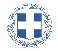 ΕΛΛΗΝΙΚΗ ΔΗΜΟΚΡΑΤΙΑ
ΝΟΜΟΣ ΤΡΙΚΑΛΩΝΔΗΜΟΣ ΤΡΙΚΚΑΙΩΝΔ/ΝΣΗ ΔΙΟΙΚΗΤΙΚΩΝ ΥΠΗΡΕΣΙΩΝΤΜΗΜΑ ΔΙΟΙΚΗΤΙΚΗΣ ΜΕΡΙΜΝΑΣΓραμματεία Οικονομικής ΕπιτροπήςΤρίκαλα, 21 Απριλίου 2017
Αριθ. Πρωτ. : 18004ΠΡΟΣ :  Τα μέλη της ΟικονομικήςΕπιτροπής (Πίνακας Αποδεκτών)(σε περίπτωση κωλύματος παρακαλείσθε να ενημερώσετε τον αναπληρωτή σας).Η Πρόεδρος της Οικονομικής ΕπιτροπήςΕλένη Αυγέρου - ΚογιάννηΑντιδήμαρχοςΑυγέρου - Κογιάννη ΕλένηΣτουρνάρας ΓεώργιοςΠαζαΐτης ΔημήτριοςΑλεστά ΣοφίαΛεβέντη-Καρά ΕυθυμίαΚωτούλας ΙωάννηςΡόμπας ΧριστόφοροςΓκουγκουστάμος ΖήσηςΚαΐκης ΓεώργιοςΔήμαρχος & μέλη Εκτελεστικής ΕπιτροπήςΓενικός Γραμματέας  Δ.ΤρικκαίωνΑναπληρωματικά μέλη Ο.Ε. 